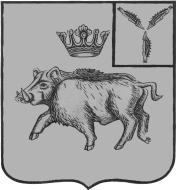 СОВЕТ БАЛТАЙСКОГО МУНИЦИПАЛЬНОГО ОБРАЗОВАНИЯБАЛТАЙСКОГО МУНИЦИПАЛЬНОГО РАЙОНАСАРАТОВСКОЙ ОБЛАСТИДвадцать девятое заседание Совета четвертого созываРЕШЕНИЕот   16.06.2021  № 117 с. БалтайОб утверждении отчета об исполнении бюджета Балтайского муниципального образования Балтайского муниципального района за 2020 год	В соответствии со статьями 264.2, 264.4, 264.6 Бюджетного кодекса Российской Федерации, руководствуясь статьями 12, 22 Устава Балтайского муниципального образования Балтайского муниципального района Саратовской области, Совет Балтайского муниципального образования Балтайского муниципального района Саратовской области РЕШИЛ:1. Утвердить отчет об исполнении бюджета Балтайского муниципального образования Балтайского муниципального района за 2020 год по доходам в сумме 9 077,1 тыс. рублей, по расходам 8 039,7 тыс. рублей, с профицитом бюджета в сумме 1 037,4 тыс. рублей.2. Утвердить следующие показатели по исполнению бюджета Балтайского муниципального образования Балтайского муниципального района за 2020 год:- доходы бюджета Балтайского муниципального образования Балтайского муниципального района за 2020 год по кодам классификации доходов бюджета, согласно приложению № 1;- расходы бюджета Балтайского муниципального образования Балтайского муниципального района за 2020 год по ведомственной структуре расходов бюджета, согласно приложению № 2;- расходы бюджета Балтайского муниципального образования Балтайского муниципального района за 2020 год по разделам и подразделам классификации расходов бюджета, согласно приложению № 3;- источники финансирования дефицита бюджета Балтайского муниципального образования Балтайского муниципального района за 2020 год по кодам классификации источников финансирования дефицита бюджета, согласно приложению № 4.3. Настоящее решение вступает в силу со дня его обнародования.4. Контроль за исполнением настоящего решения возложить на постоянную комиссию Совета Балтайского муниципального образования по бюджетной политике и налогам.Глава Балтайского муниципального образования		   		                    Н.В.  МеркерПриложение № 1 к решению Совета Балтайского муниципального образования Балтайского муниципального района Саратовской областиот  16.06.2021  № 117Доходы бюджета Балтайского муниципального образованияБалтайского муниципального района за 2020 год по кодамклассификации доходов бюджетаПриложение № 2 к решению Совета Балтайского муниципального образования Балтайского муниципального района Саратовской области             от  16.06.2021  № 117Расходы бюджета Балтайского муниципального образованияБалтайского муниципального района за 2020 год по ведомственнойструктуре расходов бюджета  Приложение № 3 к решению Совета Балтайского муниципального образования Балтайского муниципального района Саратовской области             от  16.06.2021  № 117Расходы бюджета Балтайского муниципального образованияБалтайского муниципального района за 2020 год по разделам и подразделам классификации расходов бюджета                                                         Приложение № 4 к решению Совета Балтайского муниципального образования                                        Балтайского муниципального района Саратовской областиот 16.06.2021  №   117  Источники финансирования дефицита бюджетаБалтайского муниципального образования Балтайского муниципального района за 2020 год по кодам классификации источников финансирования дефицита бюджетаНаименование показателяКод дохода по бюджетной классификацииИсполненоНаименование показателяКод дохода по бюджетной классификацииИсполненоНаименование показателяКод дохода по бюджетной классификацииИсполненоДоходы бюджета - всегоx9 077 113,19в том числе:БЕЗВОЗМЕЗДНЫЕ ПОСТУПЛЕНИЯ071200000000000000001 631 141,00Дотации бюджетам сельских поселений на выравнивание бюджетной обеспеченности из бюджета муниципального района за счет субвенции из областного бюджета07120216001100003150265 121,00Субсидии бюджетам сельских поселений на реализацию программ формирования современной городской среды071202255551000001501 138 720,00Субвенции бюджетам сельских поселений на осуществление первичного воинского учета на территориях, где отсутствуют военные комиссариаты07120235118100000150227 300,00НАЛОГОВЫЕ И НЕНАЛОГОВЫЕ ДОХОДЫ182100000000000000007 445 972,19Налог на доходы физических лиц182101020000100001102 563 668,16Налог на доходы физических лиц с доходов, источником которых является налоговый агент, за исключением доходов, в отношении которых исчисление и уплата налога осуществляются в соответствии со статьями 227, 227.1 и 228 Налогового кодекса Российской Федерации18210102010000001102 542 477,57Налог на доходы физических лиц с доходов, источником которых является налоговый агент, за исключением доходов, в отношении которых исчисление и уплата налога осуществляются в соответствии со статьями 227, 227.1 и 228 Налогового кодекса Российской Федерации (сумма платежа (перерасчеты, недоимка и задолженность по соответствующему платежу, в том числе по отмененному)182101020100110001102 551 865,35Налог на доходы физических лиц с доходов, источником которых является налоговый агент, за исключением доходов, в отношении которых исчисление и уплата налога осуществляются в соответствии со статьями 227, 227.1 и 228 Налогового кодекса Российской Федерации (пени по соответствующему платежу)18210102010012100110-11 660,16Налог на доходы физических лиц с доходов, источником которых является налоговый агент, за исключением доходов, в отношении которых исчисление и уплата налога осуществляются в соответствии со статьями 227, 227.1 и 228 Налогового кодекса Российской Федерации (суммы денежных взысканий (штрафов) по соответствующему платежу согласно законодательству Российской Федерации)182101020100130001102 272,38Налог на доходы физических лиц с доходов, полученных от осуществления деятельности физическими лицами, зарегистрированными в качестве индивидуальных предпринимателей, нотариусов, занимающихся частной практикой, адвокатов, учредивших адвокатские кабинеты, и других лиц, занимающихся частной практикой в соответствии со статьей 227 Налогового кодекса Российской Федерации1821010202001000011010 554,78Налог на доходы физических лиц с доходов, полученных от осуществления деятельности физическими лицами, зарегистрированными в качестве индивидуальных предпринимателей, нотариусов, занимающихся частной практикой, адвокатов, учредивших адвокатские кабинеты, и других лиц, занимающихся частной практикой в соответствии со статьей 227 Налогового кодекса Российской Федерации (сумма платежа (перерасчеты, недоимка и задолженность по соответствующему платежу, в том числе по отмененному)1821010202001100011010 554,24Налог на доходы физических лиц с доходов, полученных от осуществления деятельности физическими лицами, зарегистрированными в качестве индивидуальных предпринимателей, нотариусов, занимающихся частной практикой, адвокатов, учредивших адвокатские кабинеты, и других лиц, занимающихся частной практикой в соответствии со статьей 227 Налогового кодекса Российской Федерации (пени по соответствующему платежу)182101020200121001100,54Налог на доходы физических лиц с доходов, полученных физическими лицами в соответствии со статьей 228 Налогового кодекса Российской Федерации1821010203001000011010 635,81Налог на доходы физических лиц с доходов, полученных физическими лицами в соответствии со статьей 228 Налогового кодекса Российской Федерации (сумма платежа (перерасчеты, недоимка и задолженность по соответствующему платежу, в том числе по отмененному)1821010203001100011010 419,86Налог на доходы физических лиц с доходов, полученных физическими лицами в соответствии со статьей 228 Налогового кодекса Российской Федерации (пени по соответствующему платежу)18210102030012100110135,95Налог на доходы физических лиц с доходов, полученных физическими лицами в соответствии со статьей 228 Налогового кодекса Российской Федерации (суммы денежных взысканий (штрафов) по соответствующему платежу согласно законодательству Российской Федерации)1821010203001300011080,00Единый сельскохозяйственный налог182105030100100001101 407 211,00Единый сельскохозяйственный налог (сумма платежа (перерасчеты, недоимка и задолженность по соответствующему платежу, в том числе по отмененному)182105030100110001101 270 816,20Единый сельскохозяйственный налог (пени по соответствующему платежу)18210503010012100110123 554,05Единый сельскохозяйственный налог (суммы денежных взысканий (штрафов) по соответствующему платежу согласно законодательству Российской Федерации)1821050301001300011012 840,75НАЛОГИ НА ИМУЩЕСТВО182106000000000000003 475 093,03Налог на имущество физических лиц182106010000000001101 041 132,27Налог на имущество физических лиц, взимаемый по ставкам, применяемым к объектам налогообложения, расположенным в границах сельских поселений (сумма платежа (перерасчеты, недоимка и задолженность по соответствующему платежу, в том числе по отмененному)182106010301010001101 022 049,62Налог на имущество физических лиц, взимаемый по ставкам, применяемым к объектам налогообложения, расположенным в границах сельских поселений (пени по соответствующему платежу)1821060103010210011019 082,65Земельный налог182106060000000001102 433 960,76Земельный налог с организаций18210606030000000110953 510,66Земельный налог с организаций, обладающих земельным участком, расположенным в границах сельских поселений (пени по соответствующему платежу)1821060603310210011024 805,35Земельный налог с организаций, обладающих земельным участком, расположенным в границах сельских поселений (суммы денежных взысканий (штрафов) по соответствующему платежу согласно законодательству Российской Федерации)182106060331030001102 960,00Земельный налог с физических лиц182106060400000001101 480 450,10Земельный налог с физических лиц, обладающих земельным участком, расположенным в границах сельских поселений (сумма платежа (перерасчеты, недоимка и задолженность по соответствующему платежу, в том числе по отмененному)182106060431010001101 446 009,44Земельный налог с физических лиц, обладающих земельным участком, расположенным в границах сельских поселений (пени по соответствующему платежу)1821060604310210011034 440,66Наименование показателяКод главного распорядителя бюджетных средствРаздел, подразделЦелевая статьяВид расходовИсполненоНаименование показателяКод главного распорядителя бюджетных средствРаздел, подразделЦелевая статьяВид расходовИсполненоНаименование показателяКод главного распорядителя бюджетных средствРаздел, подразделЦелевая статьяВид расходовИсполненоРасходы бюджета - всего8 039 742,95в том числе:Осуществление первичного воинского учета на территориях, где отсутствуют военные комиссариаты07102039020051180000227 300,00Расходы на выплаты персоналу в целях обеспечения выполнения функций государственными (муниципальными) органами, казенными учреждениями, органами управления государственными внебюджетными фондами07102039020051180100205 215,79Расходы на выплаты персоналу государственных (муниципальных) органов07102039020051180120205 215,79Фонд оплаты труда государственных (муниципальных) органов07102039020051180121158 543,62Взносы по обязательному социальному страхованию на выплаты денежного содержания и иные выплаты работникам государственных (муниципальных) органов0710203902005118012946 672,17Закупка товаров, работ и услуг для обеспечения государственных (муниципальных) нужд0710203902005118020022 084,21Иные закупки товаров, работ и услуг для обеспечения государственных (муниципальных) нужд0710203902005118024022 084,21Прочая закупка товаров, работ и услуг0710203902005118024422 084,21Реализация программ формирования современной городской среды0710503620F2555500001 138 720,00Закупка товаров, работ и услуг для обеспечения государственных (муниципальных) нужд0710503620F2555502001 138 720,00Иные закупки товаров, работ и услуг для обеспечения государственных (муниципальных) нужд0710503620F2555502401 138 720,00Прочая закупка товаров, работ и услуг0710503620F2555502441 138 720,00Муниципальная программа "Комплексное благоустройство на территории Балтайского муниципального образования"071050379000322000003 098 832,95Закупка товаров, работ и услуг для обеспечения государственных (муниципальных) нужд071050379000322002003 095 608,19Иные закупки товаров, работ и услуг для обеспечения государственных (муниципальных) нужд071050379000322002403 095 608,19Закупка товаров, работ, услуг в сфере информационно-коммуникационных технологий0710503790003220024219 690,00Прочая закупка товаров, работ и услуг071050379000322002443 075 918,19Иные бюджетные ассигнования071050379000322008003 224,76Уплата налогов, сборов и иных платежей071050379000322008503 224,76Уплата иных платежей071050379000322008533 224,76Иные межбюджетные трансферты бюджетам муниципальных районов из бюджета поселений и межбюджетные трансферты бюджетам поселений из бюджетов муниципальных районов071140386300003000003 574 890,00Межбюджетные трансферты071140386300003005003 574 890,00Иные межбюджетные трансферты071140386300003005403 574 890,00Результат исполнения бюджета (дефицит / профицит)1 037 370,24Наименование показателяРаздел, подразделЦелевая статьяВид расходовИсполненоНаименование показателяРаздел, подразделЦелевая статьяВид расходовИсполненоНаименование показателяРаздел, подразделЦелевая статьяВид расходовИсполненоРасходы бюджета - всего8 039 742,95в том числе:Осуществление первичного воинского учета на территориях, где отсутствуют военные комиссариаты02039020051180000227 300,00Расходы на выплаты персоналу в целях обеспечения выполнения функций государственными (муниципальными) органами, казенными учреждениями, органами управления государственными внебюджетными фондами02039020051180100205 215,79Расходы на выплаты персоналу государственных (муниципальных) органов02039020051180120205 215,79Фонд оплаты труда государственных (муниципальных) органов02039020051180121158 543,62Взносы по обязательному социальному страхованию на выплаты денежного содержания и иные выплаты работникам государственных (муниципальных) органов0203902005118012946 672,17Закупка товаров, работ и услуг для обеспечения государственных (муниципальных) нужд0203902005118020022 084,21Иные закупки товаров, работ и услуг для обеспечения государственных (муниципальных) нужд0203902005118024022 084,21Прочая закупка товаров, работ и услуг0203902005118024422 084,21Реализация программ формирования современной городской среды0503620F2555500001 138 720,00Закупка товаров, работ и услуг для обеспечения государственных (муниципальных) нужд0503620F2555502001 138 720,00Иные закупки товаров, работ и услуг для обеспечения государственных (муниципальных) нужд0503620F2555502401 138 720,00Прочая закупка товаров, работ и услуг0503620F2555502441 138 720,00Муниципальная программа "Комплексное благоустройство на территории Балтайского муниципального образования"050379000322000003 098 832,95Закупка товаров, работ и услуг для обеспечения государственных (муниципальных) нужд050379000322002003 095 608,19Иные закупки товаров, работ и услуг для обеспечения государственных (муниципальных) нужд050379000322002403 095 608,19Закупка товаров, работ, услуг в сфере информационно-коммуникационных технологий0503790003220024219 690,00Прочая закупка товаров, работ и услуг050379000322002443 075 918,19Иные бюджетные ассигнования050379000322008003 224,76Уплата налогов, сборов и иных платежей050379000322008503 224,76Уплата иных платежей050379000322008533 224,76Иные межбюджетные трансферты бюджетам муниципальных районов из бюджета поселений и межбюджетные трансферты бюджетам поселений из бюджетов муниципальных районов140386300003000003 574 890,00Межбюджетные трансферты140386300003005003 574 890,00Иные межбюджетные трансферты140386300003005403 574 890,00Результат исполнения бюджета (дефицит / профицит)1 037 370,24Наименование показателяКод источника финансирования дефицита бюджета по бюджетной классификацииИсполненоНаименование показателяКод источника финансирования дефицита бюджета по бюджетной классификацииИсполненоНаименование показателяКод источника финансирования дефицита бюджета по бюджетной классификацииИсполненоНаименование показателяКод источника финансирования дефицита бюджета по бюджетной классификацииИсполненоНаименование показателяКод источника финансирования дефицита бюджета по бюджетной классификацииИсполненоИсточники финансирования дефицита бюджета - всегоx-1 037 370,24в том числе:источники внутреннего финансирования бюджетаx-из них:источники внешнего финансирования бюджетаx-из них:Изменение остатков средств-1 037 370,24изменение остатков средств000 01 05 00 00 00 0000 000-1 037 370,24увеличение остатков средств, всего-9 129 372,01увеличение остатков средств бюджетов000 01 05 00 00 00 0000 500-9 129 372,01Увеличение прочих остатков средств бюджетов000 01 05 02 00 00 0000 500-9 129 372,01Увеличение прочих остатков денежных средств бюджетов000 01 05 02 01 00 0000 510-9 129 372,01Увеличение прочих остатков денежных средств бюджетов сельских поселений000 01 05 02 01 10 0000 510-9 129 372,01уменьшение остатков средств, всего8 092 001,77уменьшение остатков средств бюджетов000 01 05 00 00 00 0000 6008 092 001,77Уменьшение прочих остатков средств бюджетов000 01 05 02 00 00 0000 6008 092 001,77Уменьшение прочих остатков денежных средств бюджетов000 01 05 02 01 00 0000 6108 092 001,77Уменьшение прочих остатков денежных средств бюджетов сельских поселений000 01 05 02 01 10 0000 6108 092 001,77